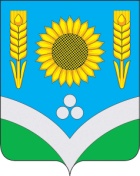 CОВЕТ НАРОДНЫХ ДЕПУТАТОВРОССОШАНСКОГО МУНИЦИПАЛЬНОГО РАЙОНАВОРОНЕЖСКОЙ ОБЛАСТИРЕШЕНИЕ20 сессииот 28 октября 2020 года № 163                                                                                           г. РоссошьО внесение изменений в Положение«О денежном вознаграждении выборных должностных лиц Совета народных депутатов Россошанского муниципального района, осуществляющих свои полномочия на постоянной основе»  В соответствии с Законом Воронежской области от 23.12.2008 № 139-ОЗ «О гарантиях осуществления полномочий депутата, члена выборного органа местного самоуправления, выборного должностного лица местного самоуправления муниципальных образований Воронежской области», постановлением правительства Воронежской области от 18.08.2020 года № 780 «О повышении (индексации) денежного вознаграждения, должностных окладов, окладов за классный чин, пенсии за выслугу лет (доплаты к пенсии), ежемесячной денежной выплаты к пенсии за выслугу лет» Совет народных депутатов Россошанского муниципального районаРЕШИЛ:В Положении о денежном вознаграждении выборных должностных лиц Совета народных депутатов Россошанского муниципального района, осуществляющих свои полномочия на постоянной основе (решение №247 от 27.10.2010 г., в редакции решения №258 от 15.12.2010 г., №397 от 19.12.2012 г., №283 от 30.01.2018 г., №89 от 30.10.2019 г.)  в приложении № 2 слова «размер должностного оклада - 8643 (руб. в месяц)» заменить на слова – «размер должностного оклада - 8903 (руб. в месяц)».  Настоящее решение вступает в силу с 1 октября 2020 г. Контроль за исполнением решения возложить на главу Россошанского муниципального района Сисюка В.М.Глава Россошанского муниципального район                                                                          В.М. Сисюк